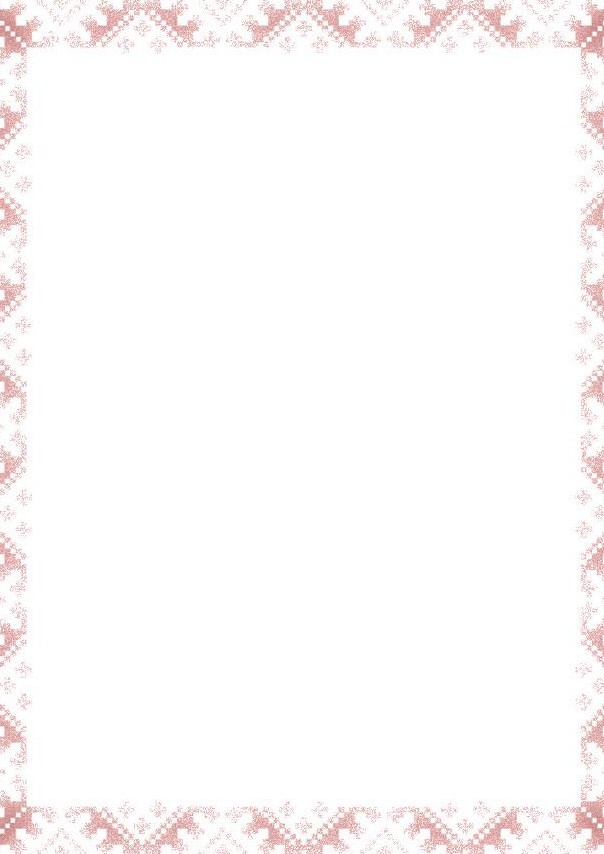 Информационный бюллетень №1Открытые соревнования по спортивному ориентированию«Кубок Ноября» - 2023(Республика Мордовия, г. Саранск)Общая информация.1.1 Место и время проведения:С 12 по 25 ноября 2023 года. Республика Мордовия, г. Саранск.Место проведения – парк Ленинского района, парк Пролетарского района, лесной массив «Зеленая Роща».Программа:12 ноября (воскресенье)10.30 – 11.00 – регистрация участников;11.00 – 11.30 – старт в дисциплине кросс-«классика» (парк Ленинского района);19 ноября (воскресенье)10.30 – 11.00 – регистрация участников;11.00 – 11.30 – старт в дисциплине кросс-«классика» (парк Пролетарского района);25 ноября (суббота)10.30 – 11.00 – регистрация участников;11.00 – старт в дисциплине кросс – «многодневный» («Зеленая роща»), с задержанного старта по итогам «классики» с коэффициентом 0,5; участники, проигравшие более 30 минут по сумме двух предыдущих дней, стартуют на 15 минуте с общего старта с возможностью награждения;13.30 – награждение победителей и призеров (база ЛБК);Возрастные группы и заявочные взносы:Соревнования не являются коммерческими, заявочные взносы не покрывают расходов, связанных с проведением соревнований.Система электронной отметки SFR-systems. При утере/поломке чипа штраф – 700 рублей. Сроки подачи заявок:Предварительные заявки на участие подаются через систему https://orgeo.ru. Заявка открывается не позднее чем за 4 дня до старта, закрывается за 1 сутки до старта.Участие без предварительной регистрации возможно при оплате повышенного взноса (+25%)1.5 Награждение:Победители и призеры соревнований определяются по результатам третьего дня соревнований и награждаются грамотами, медалями и сладкими призами.Техническая информацияКарты двух первых дней подготовлены в 2019 году. Автор карт – Казанин Олег 
(г. Саранск).  Карта третьего дня подготовлена в 2015-2016 году. Автор карты - Деев Сергей 
(г. Саратов). Локальная корректировка – Казанин Олег (г. Саранск) 2021-2023 г.г.ГруппаРазмер заявочного взноса за дисциплинуНовички МЖ 
(дети до 11 лет)100Дети МЖ 
(12-16 лет)100Ветераны МЖ 45+150Мужчины (без возрастных ограничений)250Женщины (без возрастных ограничений)250